2020年海南公务员考试行测试题（考生回忆版）常识判断请根据题⃞要求， 在每个选项中选出⃞个最恰当的答案 。1.  习近平总书记2020年1月8日在“不忘初心、 牢记使命”主题教育总结大会上的讲话中引用了一句古语“君子之过也，如日月之 食焉：过也，人皆见之；更也，人皆仰之。  ”下列选项最能体现这一古语精髓的是：A．敢于自我革命，勇于开拓创新B．敢于坚持真理，勇于担当作为 C．敢于直面问题，勇于修正错误 D．敢于坚持原则，勇于承担责任2.  习近平总书记2020年3月6日在决战决胜脱贫攻坚座谈会上强调，这次会议的主要任务是，分析当前形势，克服新冠肺炎疫 情影响，凝心聚力，打赢脱贫攻坚战，做到“两个确保”。  下列属于“两个确保”内容的是：①如期完成脱贫攻坚目标任务②实现经济社会高质量发展③打赢疫情防控阻击战 ④全面建成小康社会A．①②B．①③ C．②④ D．①④3.  为应对新冠肺炎疫情，我国出台了一系列政策举措，帮助企业和个体工商户减负纾困，促进复工复产。  下列哪一选项不属 于我国在支持复工复产方面的优惠政策：A．阶段性减免增值税小规模纳税人增值税B．阶段性减免企业和个体工商户物业租金 C．阶段性减征职工基本医疗保险单位缴费D．阶段性减免企业养老、 失业、 工伤保险单位的缴费4. “一带一路”倡议自提出以来，已逐步成为当今世界广泛参与的重要国际合作平台，下列有关2019年“一带一路”发展成果的 说法正确的是：A．中欧班列全年开列8200多列，“一带一路”在欧洲稳步前行B．2019年4月，第二届“一带一路”国际合作高峰论坛在杭州举行C．中国人民银行和联合国开发计划署共同撰写研究报告，提出了“一带一路”投融资规划框架。D．第六届丝绸之路国际电影节于2019年10月在泉州举办，推动“一带一路”国家间的文化交流。5.  为提升生态文明、 建设美丽中国，党和政府做了一系列重要工作。  下列有关生态文明建设的说法不正确的是：A． 自2020年1月起，黄河流域的自然保护区将全面禁止生产性捕捞B．2019年8月第一届国家公园论坛在青海省举行，与会代表形成了8条“西宁共识”C．2019年，第二轮中央生态环保督察启动，拟用三年时间完成例行督查，再用一年时间开展回头看D．2019年11月，住建部发布了新修订《生活垃圾分类标志》 标准，将生活垃圾类别调整为可回收物、 有害垃圾、 厨余垃 圾和其他垃圾4个大类和11个小类6.  海关总署表示，为支持海南逐步探索、 稳步推进中国特色自由贸易港建设，分步骤、 分阶段建设自由贸易港政策和制度体 系，除禁止进出口和限制出口以及需要检验检疫的货物外， （  ）率先试行“一线放开、 二线管住”的货物进出境管理制。A．三亚崖州湾科技成B．博鳌乐城国际医疗旅游先行区 C．海口保税区D．洋浦经济开发区7.  下列关于海南自贸港建设错误的是：A．海南自由贸易港的实施范围覆盖全岛B．暂缺C．全岛封关以后，对所有进口商品免税D．海南省是除港澳外唯一一个单向免签的省8.  下列关于我国科技自主可控的说法错误的是：A．基础性技术创新关乎科技自主可控的根本B．国产替代是我国近期和未来科技进步和工业发展的主要途径 C．当前我国科技发展的主要问题表现为“缺芯少魂”“缺芯少屏”D．实现科技自主可控，要着力引进技术，引领关键核心领域科技崛起9.  下列有关公共卫生的说法正确的是：A．突发公共卫生时间应急响应分为 Ⅰ级， Ⅱ级， Ⅲ级三个等级B．按照我国现行标准， 甲类传染病有鼠疫、 霍乱、 传染性非典型肺炎三种C．省， 自治区，直辖市人民政府卫生行政主管部门有权向社会发布本行政区域内突发事件的信息D．医疗卫生机构发现可能发生传染病暴发、 流行的，应当在2小时内向所在地县级人民政府卫生行政主管部门报告10. 下列关于我国城市的表述错误的是：A．北京市、 上海市、 天津市和重庆市是直辖市B．昆山市、 义乌市、 江阴市和温岭市是县级市    C．东莞市、 三沙市、 中山市和嘉峪关市是地级市D．成都市、 西安市、 杭州市和长沙市是副省级城市11. 下列作家与其作品中所展现的地域对应错误的是：A．鲁迅——《阿Q正传》 ——绍兴B．沈从文——《边城》 ——湘西 C．汪曾祺——《受戒》 ——高邮 D．莫言——《红高粱》 ——东北12. 蔡襄是北宋著名书法家、 文学家、 茶学家。  下列关于蔡襄说法错误的是：A．他的书法浑厚端庄，纯淡婉美B．他主持建造了泉州万安桥（洛阳桥）C．他所著的《大观茶论》 是重要的茶学专著和书法杰作D．他所著的《荔枝谱》 被称为“世界上第一部果树分类学著作”13. 下列影视剧情符合历史事实的是：A．清朝时称官员为大人，如刘大人、 李大人等B．宋朝官员大声宣读圣旨道“奉天承运皇帝诏曰”C．武则天的父亲见到武则天时，称呼其为“媚娘”D．唐贞观年间官员对话讲到唐太宗时，称“吾皇太宗”14. 祠堂在中国传统社会是家族成员的重要活动中心，一般情况下姓氏称为某氏宗祠，但有时也会称为某氏家庙。  称为“家 庙”的依据是：A．该家族与宗教有关B．社会习惯约定俗成    C．该家族受到皇帝册封 D．该家族有人获得官爵15. 囚徒困境是博弈论的非零和博弈的经典例子，表明个人的最佳选择并非团体的最佳选择。  下列选项中不属于囚徒困境的 是：A．广告战B．关税战    C．军备竞赛D．股市中的散户跟庄16. 下列诗词所反映的历史时期按时间先后顺序排列正确的是：①风云突变，军阀重开战，洒向人间都是怨，一枕黄粱再现②外侮需人御,将军赋采薇。  师称机械化,勇夺虎罴威③宜将剩勇追穷寇，不可沽名学霸王。  天若有情天亦老，人间正道是沧桑④山高路远沟深，大军纵横驰奔,谁敢横刀立马,唯我彭大将军A．①②③④B．①②④③ C．①④②③ D．②③①④17. 下列关于法律基础知识的表述正确的是：A．司法机关在适用法律审理案件时，优先适用法律原则，再适用法律规则B．法的渊源通常指法的形式意义上的渊源，即法律规范的创制方式和外部表现形式C．法的公布与法的实施是两个不同的概念，但实践中法的公布日期即法的实施日期D．当同一机关制定的法律出现效力冲突时，一般解决原则是新法优于旧法，一般法优于特别法18. 下列政府举措中，不能够直接促进城镇居民人均可支配收入增长的是：A．减税B．发行政府债券C．将学前教育纳入义务教育D．提高退休职工养老金发放标准19. 下列俗语与其蕴含的经济学道理对应错误的是：A．田忌赛马——成本与收益B．知人知面不知心——信息不对称    C．十年树木，百年树人——长期投资 D．萝 卜白菜，各有所爱——偏好理论20. 香蕉水作为油性涂料、 油漆等建筑材料的溶剂和稀释剂，常用于家庭和办公室装修，下列关于香蕉水的说法正确的是：A．香蕉水是无色透明易挥发的有机液体B．香蕉水的主要成分是乙醇，易燃无毒 C．香蕉水是一种特殊水溶液，不易燃烧 D．香蕉水是提取于香蕉的天然无毒液体21. 下列哪一选项是蚊子用于获取“猎物”信息的主要器官：A．复眼B．蚊翅 C．蚊足 D．触角22. 生活中俗称“暖宝宝”的一次性取暖片主要由铁粉、 活性炭、 蛭石、 水、 盐等材料构成，下列关于其发热原理的说法正确的 是：A．活性炭的作用是减少铁粉和空气的接触面积B．盐和水的作用是加快铁粉氧化 C．发热原理是铁的氧化吸热过程 D．蛭石的作用是散热23. 下列关于人体单纯性肥胖的说法错误的是：A．进食过多的糖类食物，会导致肥胖B．肥胖者会因动脉粥样硬化而产生心血管疾病    C．不吃肥肉少放油，提倡低脂膳食就能避免肥胖D．脂肪虽供给人体能量，但摄入过多会沉积皮下引起肥胖24. 手机电池经历了镍镉电池、 镍氢电池和锂离子电池3个阶段。  锂离子电池相对于其它两种电池的优势在于：①重量轻 ②安全性高  ③绿色环保  ④高低温适应性强A．①②③B．①③④ C．①②④ D．②③④25. 下列食物经过人体口腔能够初步消化的是：A．牛肉和鱼B．鸡蛋和牛奶C．青菜和螃蟹D．米饭和馒头⃞语理解与表达请根据题⃞要求， 在每个选项中选出⃞个最恰当的答案 。26. 在移动阅读时代， 自媒体的影响力不可小觑。  由于拥有更广阔的传播路径和分发渠道，受公众关注度高， 自媒体人掌握了一定话语权。  有些自媒体人与传统媒体机构相比，确实不落下风，公信力给他们带来了收益。  然而，公信力是把双刃剑，自媒体人既要看到流量背后的利益，也要认识到滥用自己的公信力会引发哪些负面效果，若以为可以仰仗传播力而“任 性”，则实实在在打错了算盘。  滥用话语权的后果，将直接影响自己辛苦树立起来的公信力，失去公众的支持与关注。 这段文字意在强调：A． 自媒体具有强大的影响力B． 自媒体人不应只关注收益 C． 自媒体人应争取公众支持 D． 自媒体的话语权不可滥用27. 世界卫生组织的调查指出，嗜糖之害，甚于吸烟，长期食用含糖量高的食物会使人的寿命明显缩短。  近年来，中国人对糖  的消耗量居高不下，特别是儿童。  调查数据显示，10年前我国儿童人均每天喝饮料715毫升，10年后的今天翻了一番。  目  前市售的多数饮料含糖量为8%至11%，一瓶容量为500毫升的饮料，含糖量就在40克至55克之间。  医学专家建议成人每天 摄入的添加糖不宜超过50克，最好控制在25克以下。  儿童每天摄入的添加糖不可以超过25克。  然而，仅1瓶饮料中的添加  糖含量就已经超过推荐值底线。  殊不知，就在我们大快朵颐、 痛快吃糖的同时，糖也在悄无声息地“吃掉”我们的健康。最适合做这段文字标题的是：A．甜蜜诱惑，难以抗拒B．降糖行动，刻不容缓C．减糖之害，甚于吸烟D．低糖饮食，有益健康28. 研究人员发现在大脑中存在着不同种类和巨大数量的高维几何结构，由紧密连接的神经元团块和它们之间的空白区域（空 洞）组成。  这些团块或空洞似乎对大脑功能至关重要，当研究人员给虚拟大脑组织施加刺激时，他们发现神经元以一种高 度有组织性的方式对刺激作出了反应。  这意味着我们思考问题的时候，神经元的团块会逐渐组合成更高维的结构，形成高维的孔隙或空洞，团块中的神经元越多，空洞的维度就越高，最高的时候可以达到11个维度。根据上述文字，下列说法正确的是：A．团块中的神经元越多，空洞的维度就越高，意识越复杂B．神经元团块或空洞互相连接，以施压方式促进人的思考 C．神经元能以高度有组织性的方式反应，取决于大脑功能 D．人脑充满多维几何结构，最高时可在11个维度上运行29. ①虽然农村留守儿童的生活状态令人担忧，所需的关爱力度更大②长此以往，势必会加重城市留守儿童问题③当前，留守儿童关爱措施主要是针对农村留守儿童 ④但长期以来，城市留守儿童问题始终被边缘化⑤从而给社会造成新的难题⑥既无过多关注，也无相应关爱措施将以上6个句子重新排列，语序正确的是：A．③①④⑥②⑤B．③①②⑥④⑤ C．①③④②⑤⑥ D．①④③②⑥⑤30. 生长在非洲大草原上的灰犀牛，身躯庞大，给人一种行动迟缓、 安全无害的错觉，从而时常忽略了危险的存在——当灰犀  牛被触怒发起攻击时，却会体现出惊人的爆发力，阻止它的概率接近于零，最终引发破坏性极强的灾难。 “概率大、 破坏力 强是"灰犀牛"事件最重要的特征。  ”很多危机事件，与其说是“黑天鹅”，不如说更像是“灰犀牛”。  它们并非发端于不可预测的 小概率事件（“黑天鹅”） ，而是大概率、 高风险事件（“灰犀牛”）不断演化的结果，这些风险的存在早就广为人知，却由于体制或认识的局限，没有得到积极防范和应对，最终升级为全面的系统性危机。根据上述文字、 下列说法正确的是：A．“黑天鹅”和“灰犀牛”事件都是严重的无法防范的危机事件B．与“灰犀牛”相对，“黑天鹅”是指破坏性不强的小概率事件 C．许多“黑天鹅”事件背后都隐藏着“灰犀牛”危机D．“灰犀牛”和“黑天鹅”事件没有明显区别，一定条件下可以互相转化31. 压缩空气储能属于一种物理方式的储能，即空气在整个过程中只存在温度、 压强等状态的变化，而不会发生化学方面的变化。  储存了众多电力的压缩空气需要放在一间封闭性极好的“屋子”里，而这间“屋子”的“主人”就是盐。  食盐开采后会自然留  下一个场所，学名叫做“盐穴”。 “盐穴”是一种极其宝贵的不可再生资源，并且密封性能良好。  然而，长期以来这种资源的利 用系数很低。  由于盐岩具有良好的蠕变特性、 自愈合特性，渗透率极低，并且不会与空气中的氧气发生反应。  因此，________________。填入划横线部分最恰当的一项是：A．要依托盐穴资源的优势发展储能产业B．“盐穴”是储存高压空气的理想场所C．应当利用盐穴储能改善发电与用电D．要大力开发盐岩提高能源利用效率32. 技术是一把“双刃剑”，应用得当可以造福社会，造福人民，应用不当会危害社会，危害人民。  当前，从整个世界范围来     看，网络安全威胁不断增加，信息安全问题日益突出。  没有网络安全就没有国家安全，没有信息安全就谈不上让信息化更 好造福人民。  信息时代，人们享受着数字化生活带来的诸多便利。  但网络黑客、 互联网诈骗、 侵犯个人隐私等又让很多人“中招”。  可见，信息化应用越深入，就越要重视信息安全问题。这段文字意在强调：A．必须完善法律法规，为数字化生活提供法治保障B．解决信息安全问题，提高数字化生活的安全系数 C．降低信息化应用成本，增进人民福祉，造福社会 D．提高数字化生活质量，就必须加强信息技术手段33. 人之所以能看到物体，是因为物体阻挡了光波的通过。  如想让某个小球隐形，可在该小球的四周覆盖一层以同心圆形状排列的超材料，这种材料能挡住传来的一切光波，并且不发生反射或吸收现象。  被挡开的波在物体的另一边再次会合后继续 沿直线传播。  在观察者看来，物体就似乎变得“不存在”了，也就实现了视觉隐身，简而言之，隐身衣使用的超材料，可以  让雷达波、 光线或者其他的波绕过物体而不会被反弹，进而达到不可视的效果。  未来，隐形衣将被首先应用于军事领域，提高作战的隐蔽性和安全性。  但如果任何人都可以实现隐形，也会引发一系列社会问题。与这段文字意思相符的一项是：A．隐身衣能够让光线穿透自身B．物体阻挡光波使人能够视物 C．隐身衣用于军事会引发战争 D．使用超材料能够反弹雷达波34. 暂缺A．暂缺B．暂缺 C．暂缺 D．暂缺35. 暂缺A．暂缺B．暂缺 C．暂缺 D．暂缺36. 生命存在的首要条件是液态水，一颗行星是否宜居取决于表面温度能否维持液态水的存在。  冰行星或冰卫星地表原本被冰 雪覆盖，此前研究认为，随着恒星辐射增强，其地表冰雪最终会融化形成液态水，从而适宜生命生存。  不过，最新研究证 明，随着恒星辐射增强，冰行星或冰卫星将直接进入极端炎热的温室逃逸状态，表面温度将升至100摄氏度以上，液态水  无法存在。  一旦冰雪融化，行星地表反射能力的突然降低使其吸收恒星辐射的能力大大增强。  此外，冰雪融化后，大量水 汽进入大气，强温室效应也使地表温度进一步升高。下列说法与原文相符的是：A．宜居行星在事实上并不存在B．冰行星或冰卫星其实不宜居 C．冰行星或冰卫星其实没有冰 D．温室逃逸状态阻止了冰融化37. 有研究团队让22名17岁至42岁的志愿者在两周内每晚照常使用电子设备，但在睡前佩戴三小时防蓝光眼镜，发现其晚间褪黑激素水平整体上升了大约 58%，上升幅度甚至超过服用褪黑激素补充剂带来的变化。  志愿者感觉睡眠质量改善，入睡更快，整体睡眠时间延长，研究者说，最大的蓝光光源是日光，但大部分基于LED灯的设备也会发出蓝光，“人造蓝光”会激  活对褪黑激素有抑制作用的内在光敏视网膜神经节细胞，从而干扰睡眠。  该研究者建议睡前少用电子设备，或佩戴防蓝光眼镜。从这段文字可以推出：A．电子设备的蓝光会减少褪黑激素的分泌而促进睡眠B．天然的日光并不会激活内在光敏视网膜神经节细胞C．睡前不佩戴防蓝光眼镜会使褪黑激素水平整体上升D．提升褪黑激素水平有助于入睡更快和睡眠质量改善38. 社交恐惧症是焦虑障碍的一个重要亚型，其主要症状是害怕受到注视，例如害怕在大庭广众之下讲话等，症状严重时甚至 不敢出门。  害羞则是一种常见的人格特质，本身并不具有病理性。  不过，绝大多数社交恐惧症患者在接受治疗之后，症状 都会得到明显缓解，对于症状程度较轻的患者，应该首选心理治疗；如果患者因工作忙等原因不能或不愿意接受心理治    疗，则可以首选药物治疗，但将药物治疗与心理治疗结合起来才是治疗社交恐惧症最有效的方法。  此外，大多数社交恐惧症患者都起病于青少年时期，所以预防非常重要。根据这段文字，以下说法正确的是：A．害羞是社交恐惧症的一个重要亚型B．社交恐惧症无法通过药物治疗治愈 C．中老年人不会成为社交恐惧症患者 D．症状程度较轻者用结合治疗最有效39. 暂缺A．暂缺B．暂缺 C．暂缺 D．暂缺40. 暂缺A．暂缺B．暂缺 C．暂缺 D．暂缺41. 大凡作诗填词，都是语言与情感互相迁就的过程。  一位初学者最初萌生什么样的感情，选择什么样的句式来起手，是不可 预知的。  可是一旦他有了初步的构思，就总能在《唐宋词格律》 这部书里得到适当的帮助。  他会知道用哪些词牌适合表达 怎样的感情，应该选择什么样的韵脚，以及怎样合理运用某些修辞方法，在面对特殊句法的时候不上当。  如果读过足够多 的古人诗词，具有一定的语感，就确实能在这部书的帮助下完成初次创作。  它不能教人写出惊才绝艳的名篇，却以最大的 诚意，防止你闹出各种笑话。上述文字意在说明：A． 《唐宋词格律》 因词调丰富而适合初学者使用B．诗词创作实质上是语言与情感互相迁就的过程 C． 《唐宋词格律》 为初学者提供了非常好的帮助 D．诗词创作者须有充沛的情感及较高的文学修养42. 一次，苏格拉底与三个学生走过一块麦田，他要学生从这边走过，去摘一穗最大的麦穗。  结果有一个学生空手而归，他总 想最大的麦穗一定还在前边，不觉到了尽头，两手仍然空空；另一个则摘了一穗很小的麦穗，他一走进麦田便急忙摘了一 穗，殊不知前面还有更大的；只有最后的学生摘了一穗很大的麦穗，虽然不一定是最大的，但他的结果是令人满意的。     这段文字意在说明：A．生活即思想，思想源于生活实际B．把握时机是人生快乐的最大诀窍C．优秀哲学家都以其毕生精力在孕育智慧的田地里耕耘D．苏格拉底一生注重实践，把哲学的注意力放在生活上43. 最新研究表明，火星表面可能包含着一种叫做高氯酸镁的有毒化学化合物，它在紫外线下能摧毁细菌。  研究者将枯草杆菌 放置在短波紫外线辐射下，其状况类似于火星表面，发现高氯酸镁具有强杀菌性，这意味着它能潜在杀死所有细菌。  只要存在高氯酸镁，枯草杆菌几分钟内就失去生存能力。  同时，研究人员发现火星表面其它两种物质——氧化铁和过氧化氢，与高氯酸镁结合后杀菌性能增强10倍。  这项发现表明，火星表面对于细胞非常危险。  长远来看，可能对后续的火星探索产生影响，尤其是可能大大增加了人类开发火星的成本。这段文字意在强调：A．高氯酸镁杀灭枯草杆菌有奇效B．已找到为火星表面消毒的方法 C．火星自身具有杀菌自净的能力 D．火星比预想更不适宜生命存活44. 水熊被认为是世界上最顽强的动物，其显著特征是能在各种极端环境中存活下来。  科学家曾经将水熊冰冻在冰层之中，暴 露在放射线之下，甚至将它们发送至太空，但令人惊奇的是，水熊仍能从假死状态中复活。  最近，科学家揭示了水熊复活 的秘密，其DNA兼具动物和细菌成分，使其成为“弗兰肯斯坦”混合体。  此外，科学家在研究水熊复活过程中哪些基因会被  激活时，还发现了一组特殊蛋白质。  这组蛋白质能够快速替换体内损耗的水分，并修复受损细胞，致使这种动物接近于不 可毁灭状态。这段文字旨在说明：A．水熊的显著特征是能在各种极端环境中存活B．水熊是一种能复活的“弗兰肯斯坦”混合体C．水熊拥有神秘DNA使它接近于不可毁灭D．水熊拥有的特殊蛋白质能修复受损的细胞45. 正因为中国法律史学除了单纯的理论研究，还要探究解决当代中国的法律问题，所以有必要坚持独立的中国立场，不论是 单纯的理论研究，还是切近实际的应用研究，都需坚持独立思想立场，才能做出有价值的研究成果。  这里的独立立场，其 实就是中国自身的立场，而不是站在别国的立场之上。  近代以来，西方国家一些学者对于中国法律不客观的负面评价，曾经影响到中国学者对待本国法律历史的态度。  直到今天，这种影响仍没有完全消除，需要加以矫正。 这段文字旨在强调：A．中国法律史学研究需探究解决当代中国的法律问题B．中国法律史学研究受到西方学者不客观的负面评价 C．中国法律史学研究必须坚持中国自身独立的立场    D．中国法律史学研究曾受到西方学者影响至今未消除46. 而不少街坊所熟知的“冬病夏治”，就是根据祖国医学“春夏养阳，秋冬养阴”的理论，________四时特性的养生疗法。 “冬     病”指某些好发于冬季，或在冬季加重的病变，如支气管炎、 慢性阻塞性肺疾病、 过敏性鼻炎、 失眠、 骨关节痛、 体质虚寒 症等疾病。 “夏治”指夏季这些病情有所缓解，趁其发作缓解季节，补气扶阳、 辨证施治，以________冬季旧病复发，或减  轻其症状。依次填入划横线部分最恰当的一项是：A．服从 防止B．适应 免予 C．顺应 预防 D．符合 避免47. 近年来，人们的生活条件越来越好，对旅游________的要求也越来越高。  从前到此一游、________的旅游方式已逐渐被深度体验、 注重文化与互动的旅游方式所替代，正是在这种背景下，文化与旅游融合的发展方式________，并成为热 点。依次填入下划线部分最恰当的一项是：A．质量 浮光掠影 脱颖而出B．环境 浅尝辄止 蔚然成风 C．品质 走马观花 应运而生 D．生态 蜻蜓点水 蔚为大观48. 随着智能科技和产业的发展，数据和计算正在成为________经济增长和发展的关键________。  作为第四次工业革命的引擎，智能科技和经济在中国的发展________于经济转型升级中所创造的智能化需求。依次填入划横线部分最恰当的一项是：A．推动 因素 产生B．驱使 要点 内化 C．触动 质素 生长 D．驱动 要素 内生49. 改革开放以来，伴随着一系列体制障碍的清除，物质资本和人力资本得到巨大的________和有效的重新________。  中国 终于把自己在几个世纪“大分流”中的落后地位，________为向发达经济体的“大趋同”，开始了中华民族复兴的宏伟征程，并以成为世界第二位经济体为象征，取得了世人瞩目的发展成就。依次填入下划线部分最恰当的一项是：A．累积 组合 扭转B．积聚 分配 转化 C．积累 配置 逆转 D．积攒 组织 转化50. 目前，第五代移动通信（5G）已成为当前和未来全球业界的焦点，将________移动互联网进入新时代，美国高通公司指  出，5G技术将成为和电力、 互联网等发明一样的通用技术，________未来的转型变革，重新定义工作流程并________经济竞争优势规则，到2035年，5G将在全球创造12.3万亿美元的经济产出，同时创造2200万个工作岗位。 依次填入划横线部分最恰当的一项是：A．带领 催生 重造B．引领 催化 重塑 C．引导 催发 制定 D．带动 催促 制订51. 两相比较，白话文在通俗易懂的同时，往往在韵律上缺少节奏感，篇幅冗长，而文言文能用________传达出深层或多层意思，其凝练之美、 韵律之美和意境之美是白话文________的。依次填入划横线部分最恰当的一项是：A．一语双关 略逊一筹B．只言片语 无与伦比 C．三言两语 相形见绌 D．寥寥数语 无可比拟52. 饮食在中国文化传承中是较稳定的领域，国有盛衰，代有兴亡，用筷子吃饭数千年不变，与宴饮相关的某些礼仪程式也很 少变化，盛行西周的乡饮酒礼，上可溯至三代遗风，下传至清道光年间,其敬老、 尊长、 议政的古风________，连酒会程序——谋宾、 迎宾、 旅酬和送宾等礼仪也________。依次填入划横线部分最恰当的一项是：A．如出一辙 毫无二致B．一脉相承 大同小异 C．一脉相通 相差无几 D．衣钵相传 半斤八两53. 长期以来，人们对于“阳春白雪”的传统文化，都是一种仰望的姿态，认为________，于是常常过而不入。  从这个意义上    说，搞好文创，需要首先激发起人们对文化的浓厚兴趣，然后同样重要的，是想方设法保留住它。  如此，人们才会在文化探索的旅程中________，走的更深、 更远。依次填入划横线部分最恰当的一项是：A．海水不可斗量 登堂入室B．百思不得其解 斗折蛇行 C．夏虫不可语冰 登高履危 D．可望而不可即 拾级而上54. 中国的格律诗，总体上在唐代________，达到无法超越的地步。  宋诗其实是唐诗的延续，宋代有一些优秀的诗人，他们 的创作可与唐人媲美，譬如苏东坡、 王安石、 陆游等。  宋诗中，写得情景交融、 意境优美的作品，可以说________。     依次填入划横线部分最恰当的一项是：A．叹为观止 触目皆是B．登峰造极 俯拾皆是 C．无出其右 汗牛充栋 D．无与伦比 斗量车载55. 研究结果显示，只要手机在视线范围或 ________的范围之内，就会导致人们的注意力下降。  这并不是手机的推送或通知  分散了人的注意力，而是人们下意识地不去“________”手机，但发布这个指令的过程本身就会耗费有限的认知资源，造成 脑力流失。依次填入划横线部分最恰当的一项是：A．近在咫尺 牵挂B．唾手可得 惦念 C．触手可及 惦记 D．一步之遥 想念56. 在西汉时期，一种青铜染炉非常流行，以至于在许多地方都有出土，这种染炉分为三个构造：主体为炭炉，下部是           ________炭灰的盘体，上面放置一具活动的杯。  它曾让几代学者对它的用途________，直到今天，考古界才确定它是一种类似现代意义上的“小火锅”。填入划横线部分最恰当的一项是：A．接收 孜孜以求B．承接 迷惑不解 C．收纳 朝思暮想 D．盛放 潜精研思57. 壁虎吸附墙壁是靠它们脚上细微毛发与墙壁________的分子间吸附力，仿壁虎材料运用了相同原理，核心在于有方向的吸附力，也就是说这种材料在平时不粘，而当有________的时候就会牢牢吸住物体表面，整个过程几乎不需要进行按压。依次填入划横线部分最恰当的一项是：A．粘连 向心力B．附着 零重力 C．结合 离心力 D．接触 切向力58. 在新型城镇化的过程中，凸显本地文化特色至关重要。  文化是一座城市的灵魂，只有文化的________，城市才能________其特色与气质。  人是一种文化的存在,所以我们必须切实推进有文化记忆的城镇化。依次填入划横线部分最恰当的一项是：A．传播 凸显B．继承 形成 C．融入 定格 D．浸润 彰显59. 艺术桥是巴黎的一个标志，不仅________了塞纳河畔的风景，更记载了艺术文化的传承和人类文明的繁荣。  热爱美景、 艺术和生活的人都会乐见艺术桥能够长久地________，发挥其应有的便民功能以及作为文物景观的历史价值和艺术作品 的美学价值。依次填入划横线部分最恰当的一项是：A．衬托 连续B．渲染 继续 C．装饰 持续 D．点缀 存续60. 中华文化绵延5000年，有其独特的价值体系，已成为中华民族的基因。  中华优秀传统文化是中华民族的突出优                 势，________着中华民族最深沉的精神追求，为中华民族生生不息、  发展壮大提供了丰厚________，潜移默化地影响着中国人的思想方式和行为方式，至今仍具有鲜活的时代价值。依次填入划横线部分最恰当的一项是：A．沉淀 润泽B．积淀 滋养 C．积聚 滋润 D．积蓄 滋补61. 文化是“人化”，同时又要“化人”。  城市中的人一方面是文化形象的________和代言人，人们的精神面貌、 道德修养、 行为 举止诸方面都反映出城市的文化形象；另一方面其行为方式又受到城市文化形象的影响，良好的文化形象会对人产生引    导、 规范和________作用。依次填入划横线部分最恰当的一项是：A．载体 激励B．体现 训诫 C．内涵 塑造 D．象征 制约62. 向公众________科学知识、  ________科学精神，是科学家义不容辞的责任。  但是科学家首先要致力于科研，他究竟能花 多少时间来做科普，显然无法一概而论。  通常，一线科学家很难花费太多的时间和精力直接参与一波又一波的科普活动。 依次填入划横线部分最恰当的一项是:A．传输 传递B．传递 传播 C．传导 传扬 D．传达 传承63. 苏区是一个坚实的实践样本，蕴含着整个中国近代历史的主题，主线，预示着中华民族的前途命运。  苏区研究既属于历史主干研究，也属于历史支系研究。  经过多年积累， 目前的苏区研究，其广泛、 细致的程度前所未有，堪称血肉丰满、________、  支系发达。填入划横线部分最恰当的一项是：A．枝繁叶茂B．繁花似锦 C．春色满园 D．生机盎然64. 从某种意义上来说，唐卡是藏文化中第一个走产业化的门类。  产业化的指标之一是________。  早在数百年前，唐卡就已  经有了《造像度量经》 ，“度量”是决定一幅唐卡价值的基本条件。  一幅上乘的手绘唐卡，应该是完全按照《造像度量经》之规定绘制的。填入划横线部分最恰当的一项是：A．类型化B．标准化 C．数据化 D．规模化65. 业内专家建议建立国家营养日或营养周，开展食育进农村等活动，加大公益广告投入，发布适宜不同人群的膳食指南。  针 对农村留守儿童多的现状，在家庭监管________的情况下，政府可通过购买服务，让相关社会组织走进农村，帮助农村孩子健康成长。填入划横线部分最恰当的一项是：A．缺失B．薄弱 C．不力 D．缺乏数量关系请根据题⃞要求， 在每个选项中选出⃞个最恰当的答案 。66. 某工厂先从边长为1米的正方形铁皮切割掉一个半径1米、 圆心角为直角的扇形，再用剩余材料切割正方形。  为充分利用原 材料，希望所得正方形越大越好。  若不考虑切割损耗，问所切最大的正方形边长约为多少厘米：A．22.6B．25.6C．27.6D．31.667. 某企业员工组织周末自驾游。  集合后发现，如果每辆小车坐5人，则空出4个座位；如果每辆小车少坐1人，则有8人没坐上 车。  那么，参加自驾游的小车有：A．9辆B．10辆 C．11辆 D．12辆68. 小明每天从家中出发骑自行车经过一段平路，再经过一道斜坡后到达学校上课。  某天早上，小明从家中骑车出发，一到校 门口就发现忘带课本，马上返回，从离家到赶回家中共用了1个小时，假设小明当天平路骑行速度为9千米/小时，上坡速   度为6千米/小时，下坡速度为18千米/小时，那么小明的家距离学校多远：A．3.5千米B．4.5千米 C．5.5千米 D．6.5千米69. 南部某战区一个10人小分队里有6人是特种兵，某次突击任务需派出5人参战，若抽到3名或3名以上特种兵可成功完成突击任务，那么成功完成突击任务的概率有多大：A． 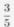 B． 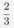 C． 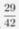 D． 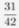 70. 某公司现有6箱不同的水果，安排三个配送员送到A、  B、  C三个不同的仓储点，其中A地1箱，B地2箱，C地3箱，问配送方 式有：A．60种B．180种 C．360种 D．420种71. 某学习平台的学习内容由观看视频、  阅读文章、 收藏分享、 论坛交流、 考试答题五个部分组成。  某学员要先后学完这五个 部分，若观看视频和阅读文章不能连续进行，该学员学习顺序的选择有：A．24种B．72种   C．96种   D．120种72. 某会展中心布置会场，从花卉市场购买郁金香、 月季花、 牡丹花三种花卉各20盆，每盆均用纸箱打包好装车运送至会展中 心，再由工人搬运至布展区。  问至少要搬出多少盆花卉才能保证搬出的鲜花中一定有郁金香：A．20盆B．21盆 C．40盆 D．41盆73. 某电商平台每隔5千米有一座仓库，共有A、  B、  C、 D四座仓库，图中数字表示各仓库库存货物的吨数。  现需要把所有的货 物集中存放在其中某一个仓库中，如果每吨货物运输1千米需要运费3元，要使运费最少，则需将货物集中到哪座仓库：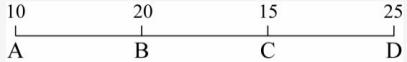 A．仓库AB．仓库B C．仓库C D．仓库D74. 野外生存需要用一个简易的圆锥型过滤器（如下图所示）装满溪水进行过滤。  过滤器的底面直径为20厘米，高为6厘米。 问全部过滤完毕后，在不考虑损耗的情况下，可使底面半径为5厘米，高为15厘米圆柱型容器的水面高度达到：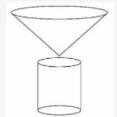 A．4厘米B．6厘米   C．8厘米   D．12厘米75. 小王在荡秋千，当秋千摆角为30°时，它摆到最高位置与最低位置的高度差为0.45米。  小王为寻求更大的刺激感，将秋千摆角增加15°，则秋千能摆到的最高位置约上升了多少米：（  ）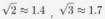 A．0.15米B．0.24米 C．0.37米 D．0.41米判断推理请根据题⃞要求， 在每个选项中选出⃞个最恰当的答案 。76. 把下面六个图形分为两类，使每一类图形都有各自的共同特征或规律，分类正确的一项是：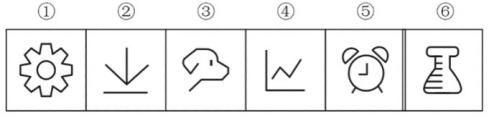 A．①⑤⑥，②③④B．①②⑤，③④⑥ C．①②④，③⑤⑥ D．①③⑤，②④⑥77. 从所给的四个选项中，选择最合适的一个填入问号处，使之呈现一定的规律性：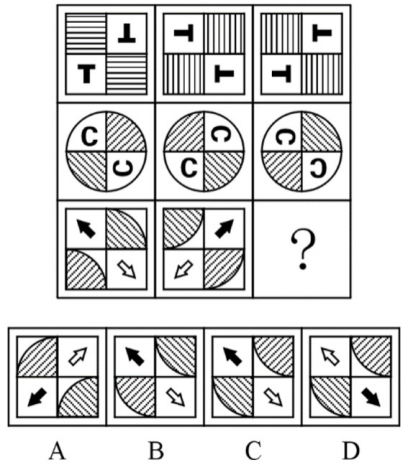 A．AB．BC．CD．D78. 把下面的六个图形分为两类，使每一类图形都有各自的共同特征或规律，分类正确的一项是：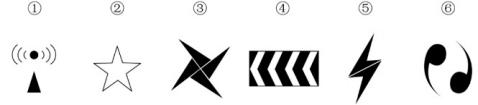 A．①④⑥，②③⑤B．①③⑥，②④⑤ C．①②⑥，③④⑤ D．①②④，③⑤⑥79. 一个圆锥台如下图所示，从正中心挖掉一个小圆锥体，然后从任意面剖开，下面不可能是该圆锥台的截面的是：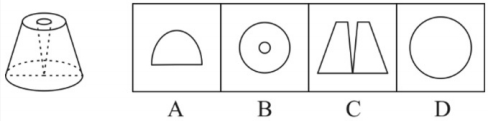 A．AB．BC．CD．D80. 鸳 ∶鸯A．蚱蜢 ∶蝗虫B．白猫 ∶黑猫 C．雄鸡 ∶雌鸡 D．红男 ∶绿女81. 牵牛花 ∶喇叭花A．乞巧节 ∶七夕节B．七巧板 ∶橡皮泥 C．人行道 ∶车行道 D．防腐剂 ∶添加剂82. 售后 ∶品控A．数据 ∶科学B．融资 ∶风投 C．龙骨 ∶地板 D．听证 ∶监管83. 羊 ∶羊奶 ∶腥膻A．蚕 ∶蚕丝 ∶雪白B．蜘蛛 ∶蛛丝 ∶粘缚 C．蜂 ∶蜂蜜 ∶甘甜    D．雨燕 ∶燕窝 ∶营养84. 初伏 ∶中伏 ∶末伏A．火星 ∶木星 ∶土星B．大雨 ∶小雨 ∶谷雨 C．上旬 ∶中旬 ∶下旬 D．大暑 ∶小暑 ∶处暑85. 牡丹 ∶洛阳 ∶郑州A．荷花 ∶青岛 ∶济南B．木芙蓉 ∶成都 ∶成都 C．菊花 ∶太原 ∶石家庄 D．凤凰花 ∶厦门 ∶福州86. 空运 ∶海运 ∶运输A．平装 ∶精装 ∶装帧B．货轮 ∶客轮 ∶邮轮 C．晚会 ∶聚会 ∶集会 D．试飞 ∶试航 ∶航天87. 了如指掌 对于 （   ） 相当于 （   ） 对于  坚固A．知道；铁板一块B．明白；坚不可摧 C．理解；铜墙铁壁 D．了解；固若金汤88. （   ） 对于 裁判 相当于 案件 对于 （    ）A．球员；法庭B．黑哨；上诉 C．比赛；法官 D．比分；律师89. 鲜花 ∶塑料花A．纸质书 ∶电子书B．相片 ∶画像C．原本 ∶复印本D．钤章 ∶印泥90. 热传导是介质内无宏观运动时的传热现象，其在固体、 液体和气体中均可发生，但严格而言，只有在固体中才是纯粹的热 传导，在流体（泛指液体和气体） 中又是另外一种情况，流体即使处于静止状态，也会由于温度梯度所造成的密度差而产生自然对流，因此在流体中热对流与热传导可能会同时发生。根据上述定义，下列选项不存在热传导现象的是：A．海洋上层高温水体和下层低温水体因温度差而交换B．铁棒的一端放入热水中，另一端温度升高C．太阳照射，导致地球表面温度升高D．在热水中加入冷水，热水变成温水91. 疼痛共情的偏好性，是指个体对他人疼痛的感知、 判断和情绪反应，总是由于个体与他人之间的亲疏远近关系或情感认同程度不同而不同。根据上述定义，下列没有体观疼痛共情的偏好性的是：A．小明看到《西游记》 里的白骨精被孙悟空打死，高兴得跳了起来B．小张看到外来游客不幸溺水而死，从此再也不敢去那条河里游泳C．小李在看歌剧《白毛女》 时跳上戏台拉住喜儿，不让黄世仁抢走D．小红听奶奶回忆自己在旧社会的苦日子时，禁不住潸然泪下92. 亲环境行为是指个体通过减少或消除自身活动对环境的负面影响以达到改善生态系统结构的行为。  它的本质是通过有效减轻环境问题实现环境改善，核心任务是构造环境稳态友好型的社会。根据上述定义，下列选项属于亲环境行为的是：A．植树造林B．低碳出行 C．细水长流 D．围海造田93. 算法歧视是以算法为手段实施的歧视，主要指在大数据背景下、 依靠机器计算的自动决策系统在对数据主体做出决策分析 时，由于数据和算法本身不具有中立性或者隐含错误、 被人为操控等原因，对数据主体进行差别对待，造成歧视性后果。  根据上述定义，下列属于算法歧视的是：A．某新生班主任根据学生的入学成绩高低来安排他们的学号B．某水果商家总是对长期参与团购的客户给予更低价格折扣 C．某信用评估平台通过用户的网络使用行为来判定其信用值 D．某招聘网站给男性推送高薪职位的广告次数是女性的6倍94. 暂缺A．暂缺B．暂缺 C．暂缺 D．暂缺95. 暂缺A．暂缺B．暂缺C．暂缺D．暂缺96. 在市场竞争十分激烈的时候，一个企业要是不激流勇进，创造出富有竞争力的产品，也不适时撤退、 主动割爱，放弃没有前景的市场，那么这个企业最后一定会陷入危机之中。如果以上论断为真，由此可以推出：A．在竞争激烈的背景下，某企业未能创造出富有竞争力的产品，最后一定会惨遭淘汰B．在竞争激烈的背景下，某企业紧要关头急流勇退，转向其它市场，就可以避免危机C．在竞争激烈的背景下，某企业放弃已显颓势的产业，转向新产品的开发，它可能不会被淘汰D．在竞争激烈的背景下，某企业研发出了富有竞争力的产品，它最后一定不会陷入危机之中97. 师范类院校学生来自全国各地， 甲大学是师范类院校，所以甲大学的学生来自全国各地。 下列选项所犯逻辑错误与上述推理最相似的是：A．牛不是食肉动物，而狮子不是牛，所以狮子不是食肉动物B．父母爱读书的孩子爱运动，小黄爱运动，所以小黄的父母爱读书C．私人捐赠的教学楼遍布全国各高校，何况是邵逸夫先生捐赠的逸夫楼D．文明司机都是礼让行人的，有些公务司机礼让行人，所以有些公务司机是文明司机98. 食品添加剂是现代食品工业的重要组成部分，按规定使用食品添加剂对人体无害，而且可以改善食品的品质，起到防腐、 保鲜的作用。  正是因为有了食品添加剂的发展，才有了大量的方便食品，给人们的生活带来极大的便利。  如果不加入食品添加剂，大部分食品要么难看、 难吃或难以保鲜，要么就是价格昂贵。如果以下各项为真，最能支持上述结论的是：A．食品添加剂和人类文明史一样悠久，例如点豆腐用的卤水B．如果不使用添加剂，食品会因微生物作用而引起食物中毒 C．宣称无食品添加剂往往是商家迎合消费者心理造出的噱头 D．三聚氰胺也是一种添加剂，在水泥里能够作为高效减水剂99. 二氧化碳的排放量剧增导致全球气候变暖，使珠穆朗玛峰所在的喜马拉雅地区冰川正面临急剧缩小的危险。  研究显示，珠 峰海拔在5000米到6000米的冰川集中区域出现冰川快速融化的现象，这些地方将只在冬季而不是在温暖的季节时看到结   冰。  专家推论说，根据未来的气候变化趋势，喜马拉雅地区的冰川减少的速度还有可能加快，如果本世纪内气温如预测的一样继续升高，该地区的冰川最终将消失殆尽。如果以下各项为真，最能削弱上述论证的是：A．喜马拉雅山冰川面积每年缩小约0.1%到0.6%B．喜马拉雅山其他地方的冰川对气温变化不敏感  C．过去50年珠峰周边冰川覆盖面积减少了33.3%  D．珠峰海拔7000米以上的冰川没有快速融化迹象100. 一项最新研究发现，世界上的绿海龟越来越“雌性化”。  专家估计，到2100年，约有93%的新生绿海龟为磁性。  研究表明 ， 决定绿海龟性别的主要因素是海龟孵化时周围沙子的温度。  如果沙子的温度在28到30度之间，孵化出来的绿海龟雌雄比例差不多；如果温度高出这个范围，那孵化出来的绿海龟大多数是雌性，相反，则大多数为雄性。以下哪项如果为真，最能支持上述论断：A．绿海龟终将无法正常繁殖最后在地球上灭绝B．绿海龟是一种由孵化时温度决定性别的动物 C．温室效应将导致全球气候变暖问题日趋严重 D．温度的持续升高使绿海龟孵化的死亡率增加资料分析请根据题⃞要求， 在每个选项中选出⃞个最恰当的答案 。截至2018年底，中国人工智能市场规模约为238.2亿元，同比增长率达到56.6%。  从中国人工智能企业地域分布情况来  看，北京企业数量最多，企业数量为368家；其次为广东，人工智能企业数量为185家；排名第三的是上海，数量为131 家。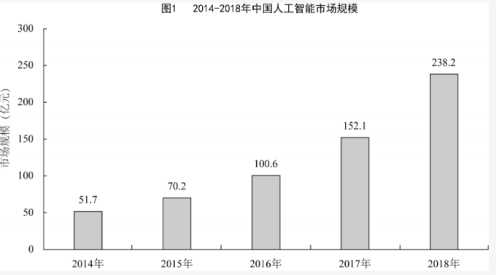 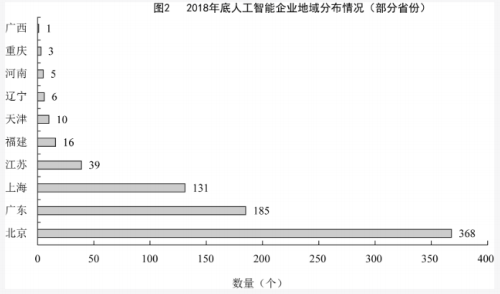 101. 图2中排名第二的省份，其人工智能企业数量的个数约是排名后四位的数量之和的多少倍？A．11.3B．12.3C．12.8D．13.3102. 2015至2018年，中国人工智能市场规模同比增长率最高的年份是：A．2015年B．2016年 C．2017年 D．2018年103. 2017年中国人工智能市场规模同比增长率与2015年相比约：A．减少了13.3个百分点B．增加了13.3个百分点 C．减少了15.4个百分点D．增加了15.4个百分点104. 截至2017年底，中国人工智能市场规模约为：A．141.1亿元B．152.1亿元 C．156.1亿元 D．164.1亿元105. 若按照2018年同比增长率，到2019年底中国人工智能市场规模约为：A．363亿元B．371亿元 C．373亿元D．383亿元2019年5月，全国12358价格监管平台受理价格举报、 投诉、 咨询共计37576件，同比下降40.70%，环比下降9.31%。  其   中，价格举报4192件，环比下降19.06%；价格投诉2059件，环比下降15.92%；价格咨询31325件，环比下降7.34%。  平  台受理量排名前十的省份依次是北京（5786件） 、 江苏（3528件） 、 上海（2499件） 、 重庆（2486件） 、 河南（2469    件） 、 陕西（2440件） 、 浙江（2321件） 、 天津（1571件） 、 福建（1483件） 、 广西（1309件） 。 平台受理量行业分布 如下表所示：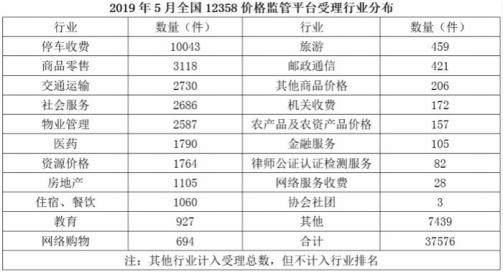 106. 2019年4月，平台受理的价格咨询比价格举报约多：A．26146件B．27133件 C．28627件 D．29614件107. 2019年5月，平台受理量排名第二的省份约是排名第九的省份的多少倍？A．1.4B．2.4C．3.7D．4.4108. 2019年5月，平台受理量排名前五的行业占受理总数的比重约为：A．61.4%B．56.3% C．51.8% D．46.5%109. 2019年5月，邮政通信行业的受理量比房地产业约少：A．41.9%B．51.9% C．61.9% D．71.9%110. 2018年5月，平台受理价格举报、 投诉、 咨询总数约为：A．26706件B．34376件 C．41433件 D．63366件